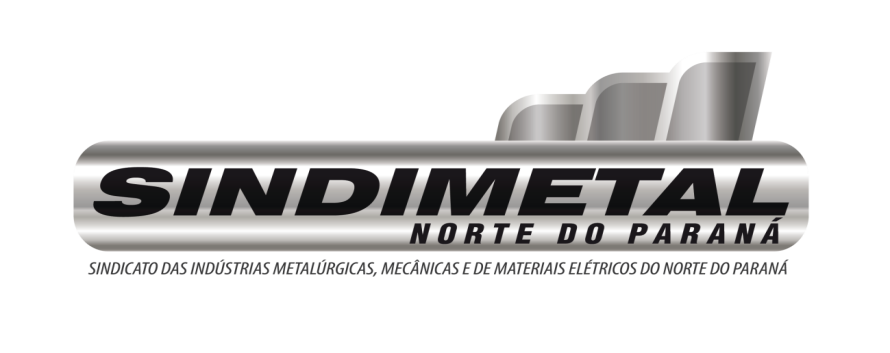 COMUNICADO ALTERAÇÃO SOBRE AFASTAMENTO DA EMPREGADA GESTANTELei 14.311 de 09.03.2022Prezado EmpresárioFoi publicado hoje 10.03.2022, no Diário Oficial da União, a Lei 14.311 que altera a Lei 14.151/2021, conhecida por tratar do afastamento da empregada gestante do trabalho presencial em decorrência da COVID 19. Veja abaixo:NOVA REGRA DE AFASTAMENTO: a empregada gestante que ainda não tenha sido totalmente imunizada contra a COVID 19 deverá permanecer afastada das atividades de trabalho presencial;   CRITÉRIOS DE IMUNIZAÇÃO: aqueles definidos pelo Ministério da Saúde e pelo Plano Nacional de Imunizações (PNI);EMPREGADA AFASTADA DEVE PERMANECER À DISPOSIÇÃO DO EMPREGADOR: a gestante afastada (que ainda não tenha sido imunizada) ficará à disposição do empregador para exercer as atividades em seu domicílio, por meio de teletrabalho, trabalho remoto ou outra forma de trabalho a distância;ALTERAÇÃO DAS FUNÇÕES: o empregador poderá alterar as funções exercidas pela gestante afastada, desde que respeitadas as competências para o desempenho do trabalho e as condições pessoais da empregada. Quando a empregada retornar ao trabalho presencial, deverá ser garantida a função anteriormente exercida;MANTIDA REMUNERAÇÃO:  a gestante afastada não poderá sofrer prejuízo de sua remuneração (integral);SALVO SE O EMPREGADOR OPTAR POR MATER O AFASTAMENTO DA GESTANTE QUE NÃO TENHA SIDO IMUNIZADA COM VACINA, A EMPREGADA GESTANTE DEVERÁ RETORNAR À ATIVIDADE PRESENCIAL:- após o encerramento do estado de emergência de saúde pública;- após sua vacinação contra COVID 19, a partir do dia em que o Ministério da Saúde considerar completa a imunização;- mediante exercício de legítima opção individual pela não vacinação disponibilizada, conforme o calendário divulgado pela autoridade de saúde e mediante o termo de responsabilidade;TERMO DE RESPONSABILIDADE: as empregadas gestantes que se negarem a tomar vacina deverão assinar termo de responsabilidade e de livre consentimento para exercício do trabalho presencial, comprometendo-se a cumprir todas as medidas preventivas adotadas pelo empregador;O exercício da opção de não vacinação contra a COVID 19 é uma expressão do direito fundamental da liberdade de autodeterminação individual, e o empregador não poderá impor à gestante que fizer a escolha pela não vacinação qualquer restrição de direitos em razão dela.Segue link de acesso à Lei 14.311/2022: http://www.planalto.gov.br/ccivil_03/_ato2019-2022/2021/lei/L14151.htm.O Sindimetal Norte PR não poupa esforços para atender os interesses da categoria!Nossa equipe segue à total disposição para o esclarecimento de dúvidas: (43) 3337-6565 e juridico@sindimetalnortepr.com.br.Juntos somos mais fortes!MARCUS VINICIUS GIMENESPresidente do SINDIMETAL NORTE PR